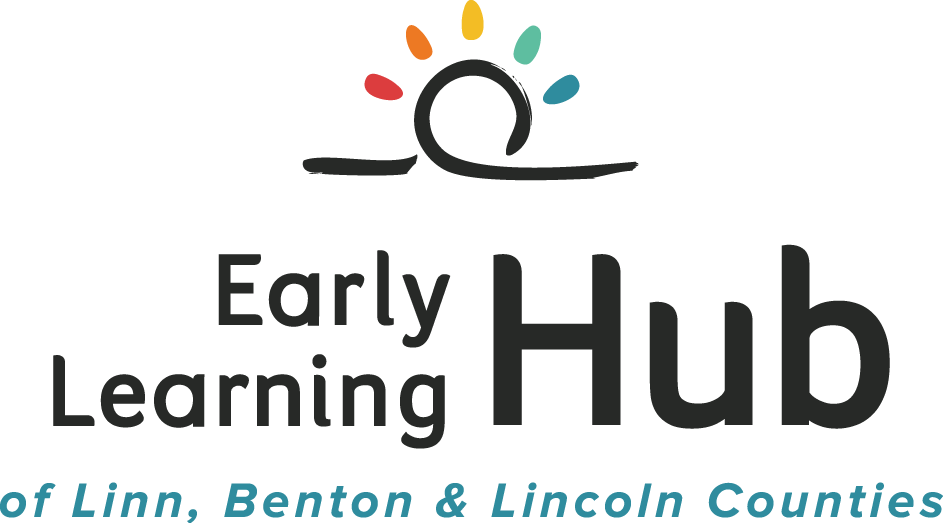 _____________________________________________________________________________________________AgendaData & Evaluation WorkgroupMonday February 13, 20179:30am – 11:30amLocation: Starker Conference Room, Samaritan Hospital, 3600 NW Samaritan Dr., Corvallis Welcome and IntroductionsFindings:  ASQ Pilot in Lincoln County Clinic (Oregon Practice-based Research Network) Update Next Steps for ASQ Training in Linn and Benton CountyOld Business:Distributing Data Quarterly Report visuals (LeAnne)Website examples (LeAnne and Anna)PowToon #4 (Anna)Summit on social-emotional research and dataPlan next meeting:Monday ??, 9:30am – 11:30amLinn County (exact location TBD)